Nuclear Data SectionInternational Atomic Energy AgencyP.O.Box 100, A-1400 Vienna, AustriaMemo CP-D/1047Date:		18 May 2022To:		DistributionFrom:		R. Shimizu, N. OtsukaSubject:		Threshold calculator and its application to REACTION SF3 checkingWe often need to list all contributing target and channels to get a particular product nuclide for comparison of measured production cross sections (e.g, activation cross sections) with model prediction etc. One of us (RS) developed a threshold calculator (C++) to show all contributing target nuclides and channels with AME2020 mass evaluation as the mass table. Below are screenshots of an input and output on a web interface of this calculator (https://www.jcprg.org/tcalc/).Example of input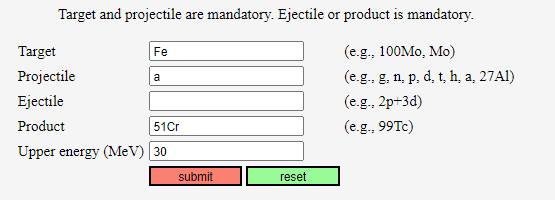 Example of output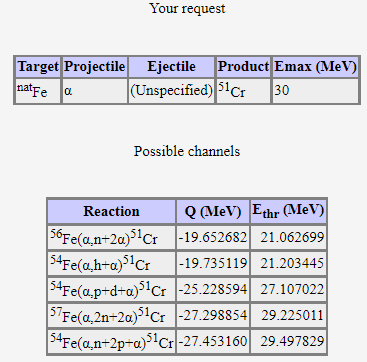 Such a tool is useful to check whether REACTION SF3 follow the following EXFOR compilation rules:SF3 should not be X when only one process is possible.SF3 should be X when several processes are possible.Examples(79-AU-197(D,P)79-AU-198,,SIG)
rather than (79-AU-197(D,X)79-AU-198,,SIG)
below the 197Au(d,nπ+)198Au threshold (~140 MeV).(39-Y-89(D,X)38-SR-87,,SIG)
rather than(39-Y-89(D,A)38-SR-87,,SIG)
above the 89Y(d,pt)87Sr threshold (~13 MeV).It is not always trivial to follow these rules for compilers since there exists variety in expressions adopted in the source articles. We implemented checking against the first rule by using the newly developed threshold calculator, and it is added to the JCPRG EXFOR compilation tool (https://www.jcprg.org/exfor/tool/) which now gives an additional output SF3 check output: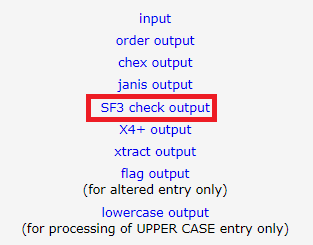 By clicking this link, you can see an output like The program currently does not check the energy range, and the message should be utilized with caution when the incident energy is beyond the pion production threshold. We wish this new function is useful for preparation of your future preliminary tapes.Distribution:a.koning@iaea.orgabhihere@gmail.comaloks279@gmail.comdaniela.foligno@oecd-nea.orgdbrown@bnl.govdraj@barc.gov.inexfor@oecd-nea.orgfukahori.tokio@jaea.go.jpganesan555@gmail.comgezg@ciae.ac.cniwamoto.osamu@jaea.go.jpjmwang@ciae.ac.cnkaltchenko@kinr.kiev.uakimdh@kaeri.re.krkimura.atsushi04@jaea.go.jpl.vrapcenjak@iaea.orgmanuel.bossant@oecd-nea.orgmasaaki@nucl.sci.hokudai.ac.jpmarina-03-08@yandex.rumichael.fleming@oecd-nea.orgmmarina@ippe.runicolas.soppera@oecd-nea.orgn.otsuka@iaea.orgnrdc@jcprg.orgodsurenn@gmail.comogritzay@ukr.netogrudzevich@ippe.ruotto.schwerer@aon.atpikulina@expd.vniief.rupritychenko@bnl.govs.okumura@iaea.orgscyang@kaeri.re.krselyankina@expd.vniief.rusonzogni@bnl.govstakacs@atomki.mta.hustanislav.hlavac@savba.sksv.dunaeva@gmail.comtada@nucl.sci.hokudai.ac.jptaova@expd.vniief.rutarkanyi@atomki.huv.devi@iaea.orgv.zerkin@iaea.orgvidyathakur@yahoo.co.invsemkova@inrne.bas.bgvvvarlamov@gmail.comyolee@kaeri.re.krzholdybayev@inp.kzcc:shimizu_1515@eis.hokudai.ac.jp